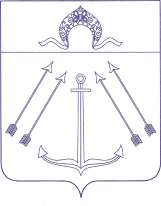 СОВЕТ  ДЕПУТАТОВ ПОСЕЛЕНИЯ  КОКОШКИНО   В ГОРОДЕ МОСКВЕ	________________________________________________________________РЕШЕНИЕ      от  19 декабря 2019 года  № 105/4 Об утверждении адресного перечняподъездов в многоквартирных домах,подлежащих ремонту в 2020 годуза счет средств бюджета изпоселения КокошкиноВ соответствии с федеральным законом от 6 октября 2003 года № 131-ФЗ «Об общих принципах организации местного самоуправления в Российской Федерации», Законом города Москвы от 6 ноября 2002 года № 56 «Об организации местного самоуправления в городе Москвы», руководствуясь Уставом поселения Кокошкино, Совет депутатов поселения Кокошкино решил:1. Утвердить адресный перечень подъездов в многоквартирных домах, подлежащих ремонту в 2020 году за счет средств из бюджета поселения Кокошкино (приложение).2. Опубликовать настоящее решение в информационном бюллетене администрации поселения Кокошкино и разместить на официальном сайте администрации поселения Кокошкино информационно-телекоммуникационной сети «Интернет».       3. Контроль за исполнением настоящего решения возложить на главу поселения Кокошкино Сорокина Е.В.Глава поселения Кокошкино                                                                    Е.В. Сорокин                                                                                                                     								Приложение                                                                                                           								к решению Совета депутатов                                                                                                                                                                                    поселения Кокошкино                                                                                                                                                                                    от  19.12.2019  № 105/4 Адресный перечень подъездов в многоквартирных домах, подлежащих ремонту в 2020 году за счет средств из бюджета поселения Кокошкино№ п/пМуниципальное образованиеАдресТип объекта1поселение Кокошкиноул. Дачная д.2подъезд2поселение Кокошкиноул. Ленина д.1подъезд